令和6年4月12日NAT ITfesta２０２4　要項 N P O法人ネットワークアシストたかおか■テーマ：大規模言語モデル・生成AIの光と影■ねらいICT技術や科学技術に対する啓発活動を行い、市民生活を豊かにする。問題発見、問題解決を競うことで、よりよい社会を創り出す市民の力を育てる。■期日・場所日程：令和6年4月21日（日）　12:30~16:30場所：イオンモール高岡	東館１Fセントラルコート			東館２Fイオンホール　	■連絡用ML　NATITfestaML■内容アイデアコンテスト「大規模言語モデル・生成AIの光と影 」プレゼンテーションの部コンテストの様子や発表資料は、新聞記事やNATのホームページで公開する。おもしろ科学実験高野哲夫砺波市立出町中学校情報科学部NAT各プロジェクトよりロボット…大仏おみくじ 、マシンラーニングでロボットを操作しよう！工作…はんだ付け体験 （FMラジオ 500円、鉛筆シンセサイザー200円）Code4…Micro:bit体験教室 （ドキドキハート♡を作ってみよう、ミニロボMaqeen）ロボットプログラミング講習会DTM　 HarBinGer Music／iPadとパソコンで音楽作り体験！（櫻井啓一）高岡工芸高校・富山高等専門学校　課題研究発表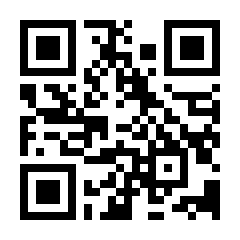 各種ロボット展示　出展申し込みフォーム　http://bit.ly/3NvZl72　→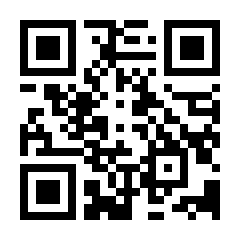 Youtube配信についてhttp://bit.ly/3RGIqka■当日スケジュールデジタルサイネージセントラルコートイオンホール前日21:00～22:00机、イス、テーブルタップ、コーンの設置机、イス、テーブルタップの設置10:00～ブースごと準備ブースごと準備12:00～スタッフ参加者打ちあわせ（責任者必ず出席）セントラルコートの打ちあわせに出席12:30～開会式　メイン会場オープニング　DTM開会の言葉各ブース・スケジュール紹介アイデアコンテスト参加者紹介12:50～富山大学学生による発表13:20～アイデアコンテスト「大規模言語モデル・生成AIの光と影」第1グループ各種ロボット展示（~16:00）おもしろ科学実験（~16:00）大仏おみくじ・マシンラーニングでロボット操縦ロボットプログラミング講習第1グループ（1h）企業・高専・一般ブース13:40～第2グループ　14:00～映像　イオンホールの様子14:20～映像　高岡ロボットプログラミング大会ロボットプログラミング講習第2グループ（1h）14:40～　〃15:00～WRO映像ロボットプログラミング講習第3グループ（1h）16:00～16:30閉会式　メイン会場アイデアコンテスト成績発表同　講評同　表彰式振り返りインタビュー閉会の言葉